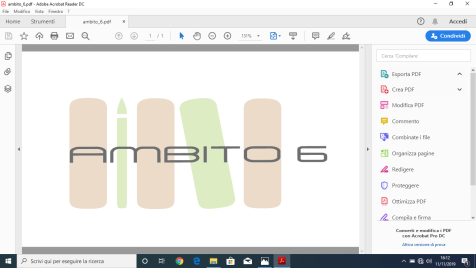 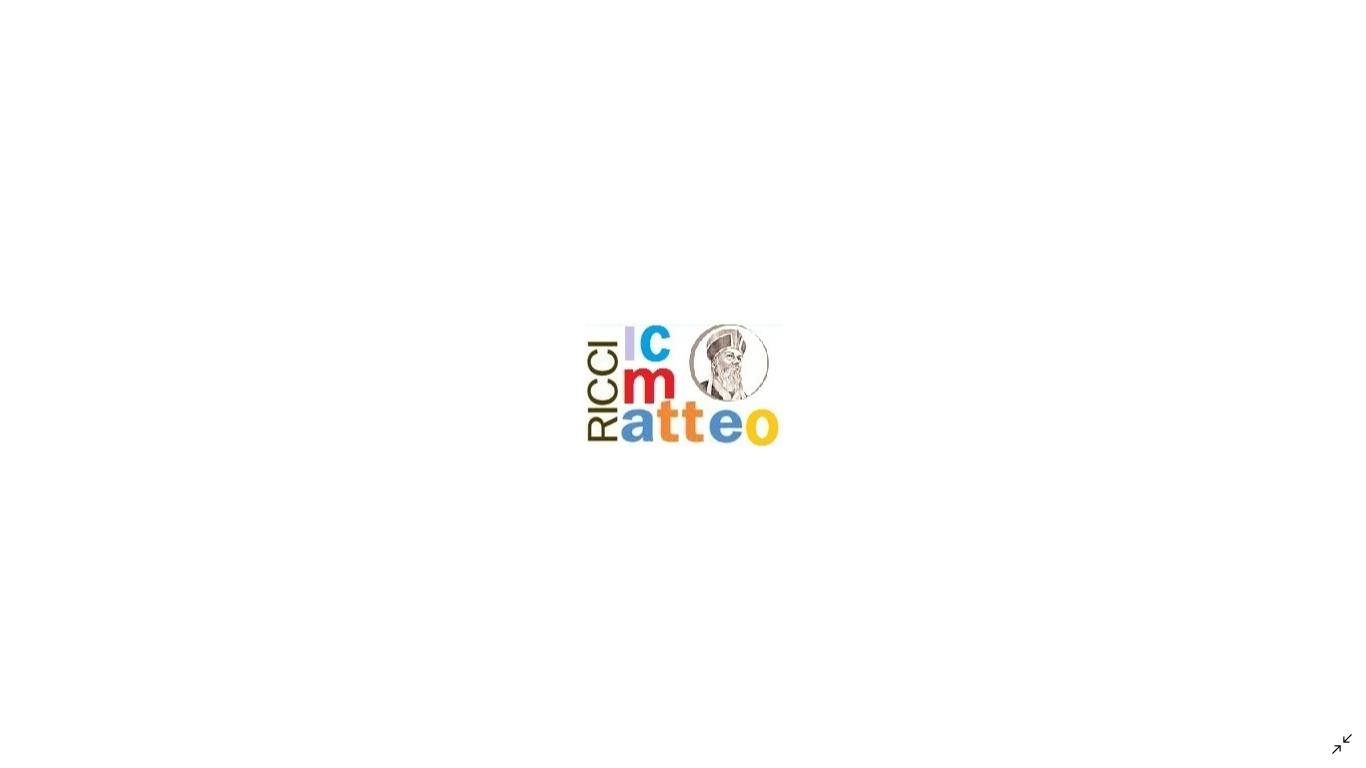 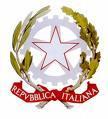   Ministero dell’Istruzione e del Merito 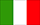 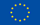 ISTITUTO COMPRENSIVO MATTEO RICCIScuola dell’Infanzia, Scuola primaria, Scuola Secondaria di I gradoVia Cina, 4 – 00144 Roma Distretto 20°-Ambito Territoriale Lazio 6Scuola Polo per la Formazione Ambito 6 Tel. 06/5298735 -Fax 06/5293200 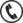 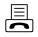 peormic8by00l@istruzione.it - pecrmic8by00l@pec.istruzione.it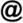 Codice Meccanografico RMIC8BY00L    Sito: www.icmatteoricci.edu.itCodice fiscale 97389090586    CodiceiPAistsc_rmic8by00l Codice Univoco Ufficio UF9SCROGGETTO: Esame di Stato a.s. 2023/2024. Autorizzazione all’uscita autonoma dopo la consegna degli elaborati delle prove scritte, prima del tempo massimo previsto.I sottoscritti 	nato a	il  	cognome e nome del padre/tutore legale 	nata a	il 	cognome e nome della madre/tutore legalein qualità di genitori/tutori dell'alunno/a  	nato/a a		il	, iscritto/a per l’a.s.	alla Scuola Secondaria di I grado, classe III sez.  		AUTORIZZANOl’Istituto Comprensivo “Matteo Ricci” – Roma a consentire l'uscita autonoma del/della proprio/a figlio/a dai locali scolastici subito dopo la consegna dei propri elaborati delle prove scritte, trascorsa, almeno, la metà del tempo a disposizione dall’ inizio della prova, prima del tempo massimo previsto.Data  	Firma  	Firma  	In caso di firma di un solo genitore:“Il sottoscritto, consapevole delle conseguenze amministrative e penali per chi rilasci dichiarazioni non corrispondenti a verità, ai sensi del DPR 445/2000, dichiara di aver effettuato la scelta/richiesta in osservanza delle disposizioni sulla responsabilità genitoriale di cui agli artt. 316, 337 ter e 337 quater del codice civile, che richiedono il consenso di entrambi i genitori”.FIRMA